Collins Hill’s Got Talent! 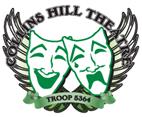 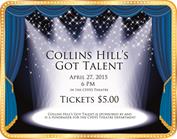 Sponsored by the CHHS Theatre programYour hosts: Mrs. Margaret Cheeley and Elizabeth TobarAct I:Josie Gill and Niye AsemotaSpencer RossDestiny SampmlesMassiel NunezDaisie Akkasha, Meagan Bojarski, Olivia Eafano, Alyssa Ivon, Alli Pierre, Julia WhittenNasia GladmonAlberto Andrade and Emma HuysKristen Jeffy10-minute IntermissionEnjoy concessions in the Commons Area.  Also, be sure to use any spare change (or bills) to vote for the FAN FAVORITE!  All proceeds benefit the Drama Boosters.Act II:Sophie CardotSummer Clarke-DavisOlivia Eafano and Avrie HollisGabe HaynesDominique Viard and Celine EllisTaylor KnottImani Bailye, Aysha Jackson, Alyse Watson10-minute Intermission for judges to deliberateWinner announcementsFirst place – Alberto Andrade and Emma HuysSecond place – Sophie CardotThird place – Nasia GladmonFan Favorite – Daisie Akkasha, Meagan Bojarski, Olivia Eafano, Alyssa Ivon, Alli Pierre, Julia WhittenThank you to our performers, judges, hosts, volunteers and audience for supporting the CHHS Theatre program and making this show so successful.